 Purpose of study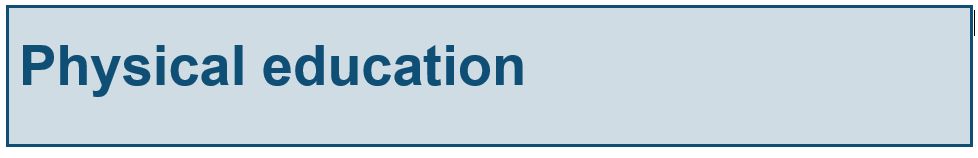 A high-quality physical education curriculum inspires all pupils to succeed and excel in competitive sport and other physically-demanding activities. It should provide opportunities for pupils to become physically confident in a way which supports their health and fitness. Opportunities to compete in sport and other activities build character and help to embed values such as fairness and respect.AimsThe national curriculum for physical education aims to ensure that all pupils:develop competence to excel in a broad range of physical activitiesare physically active for sustained periods of timeengage in competitive sports and activitieslead healthy, active lives.Attainment targetsBy the end of each key stage, pupils are expected to know, apply and understand the matters, skills and processes specified in the relevant programme of study.Schools are not required by law to teach the example content in [square brackets].Subject contentKey stage 1Pupils should develop fundamental movement skills, become increasingly competent and confident and access a broad range of opportunities to extend their agility, balance and coordination, individually and with others. They should be able to engage in competitive (both against self and against others) and co-operative physical activities, in a range of increasingly challenging situations.Pupils should be taught to:master basic movements including running, jumping, throwing and catching, as well as developing balance, agility and co-ordination, and begin to apply these in a range of activitiesparticipate in team games, developing simple tactics for attacking and defendingperform dances using simple movement patterns.Key stage 2Pupils should continue to apply and develop a broader range of skills, learning how to use them in different ways and to link them to make actions and sequences of movement. They should enjoy communicating, collaborating and competing with each other. They should develop an understanding of how to improve in different physical activities and sports and learn how to evaluate and recognise their own success.Pupils should be taught to:use running, jumping, throwing and catching in isolation and in combinationplay competitive games, modified where appropriate [for example, badminton, basketball, cricket, football, hockey, netball, rounders and tennis], and apply basic principles suitable for attacking and defendingdevelop flexibility, strength, technique, control and balance [for example, through athletics and gymnastics]perform dances using a range of movement patternstake part in outdoor and adventurous activity challenges both individually and within a teamcompare their performances with previous ones and demonstrate improvement to achieve their personal best.Swimming and water safetyAll schools must provide swimming instruction either in key stage 1 or key stage 2.In particular, pupils should be taught to:swim competently, confidently and proficiently over a distance of at least 25 metresuse a range of strokes effectively [for example, front crawl, backstroke and breaststroke]perform safe self-rescue in different water-based situations.PEOAA – delivered in KS1 through reserve visits and KS2 via Camp and Outdoor experiencesAutumn 1Autumn 1Autumn 2Autumn 2Spring 1Spring 1Spring 2Spring 2Summer 1Summer 1Summer 2Summer 2Lesson 1Lesson 2Lesson 1Lesson 2Lesson 1Lesson 2Lesson 1Lesson 2Lesson 1Lesson 2Lesson 1Lesson 2OppieREAL PE Unit 1 PersonalBall skills – handling, throwing and catchingREAL PEUnit 2 SocialBall skills - feetREAL PEUnit 3CognitiveGym/ Dance REAL PEUnit 4CreativeAttack and defence gamesREAL PEUnit 5PhysicalAthleticsREAL PEUnit 6Health and Fitness – TennisTopperREAL PEUnit 1 PersonalBall skills – handling, throwing and catchingREAL PEUnit 2SocialBall skills - feetREAL PEUnit 3 CognitiveGym / DanceREAL PEUnit 4CreativeAttack and defence gamesREAL PEUnit 5PhysicalAthleticsREAL PEUnit 6Health and Fitness - TennisPicoREAL PEUnit 1 PersonalBasketballREAL PEUnit 2SocialHockeyREAL PEUnit 3CognitiveSwimmingREAL PEUnit 4Creative SwimmingREAL PEUnit 5PhysicalAthleticsREAL PEUnit 6Health and Fitness TennisFusionREAL PEUnit 1 PersonalBasketballREAL PEUnit 2SocialHockeyREAL PEUnit 3Cognitive Swimming – Y4 Y5 – Touch RugbyREAL PEUnit 4CreativeSwimming- Y4Y5 – CricketREAL PEUnit 5PhysicalAthleticsREAL PEUnit 6Health and Fitness TennisDartREAL PEUnit 1 PersonalBasketballREAL PEUnit 2SocialHockeyREAL PEUnit 3Cognitive Touch RugbyREAL PEUnit 4CreativeCricketREAL PEUnit 5PhysicalAthleticsREAL PEUnit 6Health and Fitness  TennisYear 3 and 4Year 3 and 4Year 3 and 4Unit 1 - PersonalUnit 2- SocialUnit 3 - Cognitive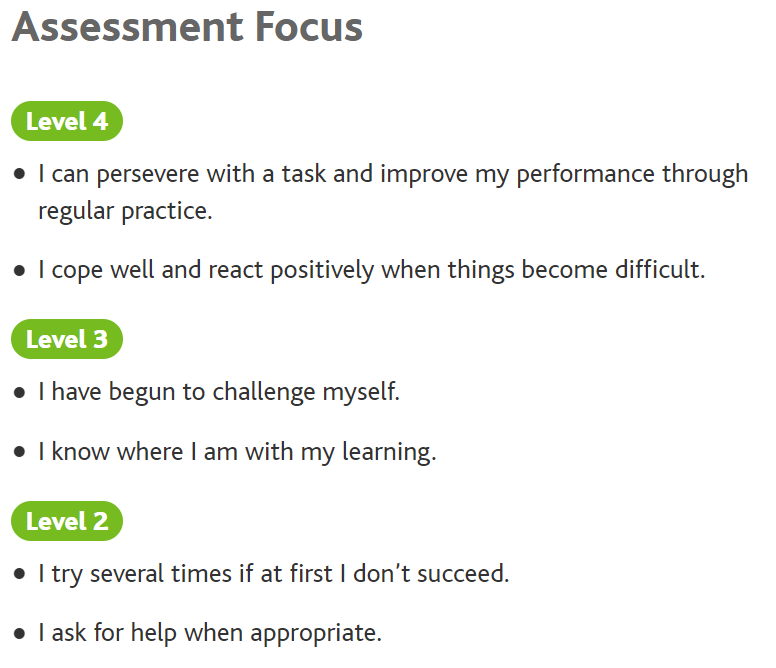 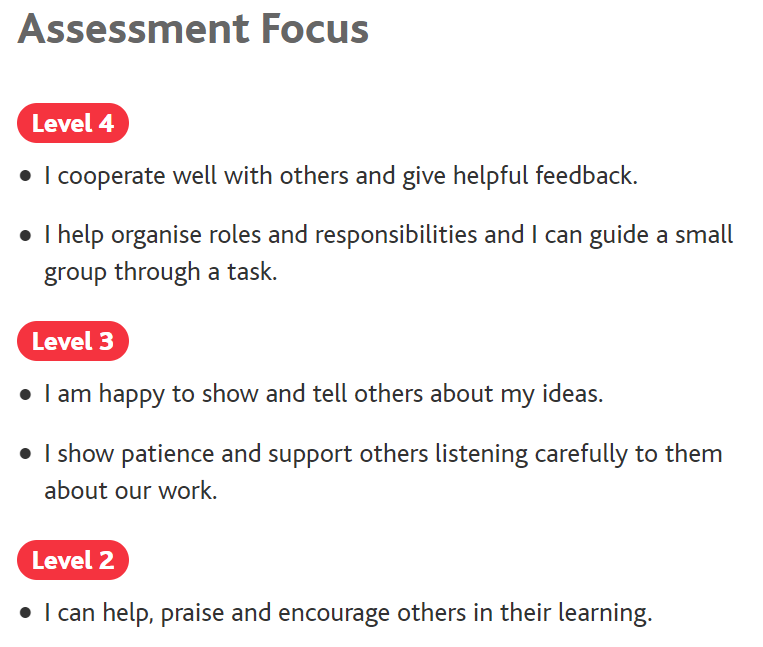 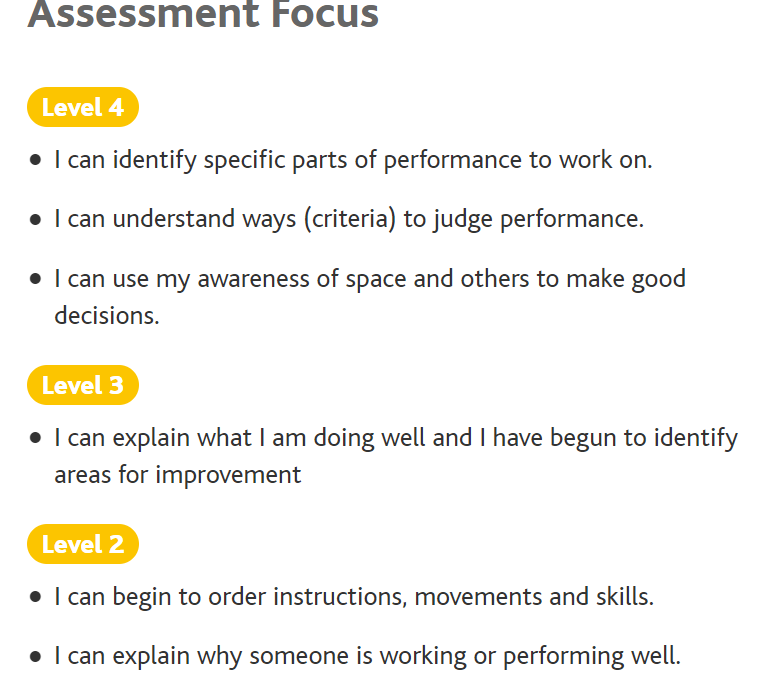 Unit 4 - CreativeUnit 5 - PhysicalUnit 6 – Health and fitness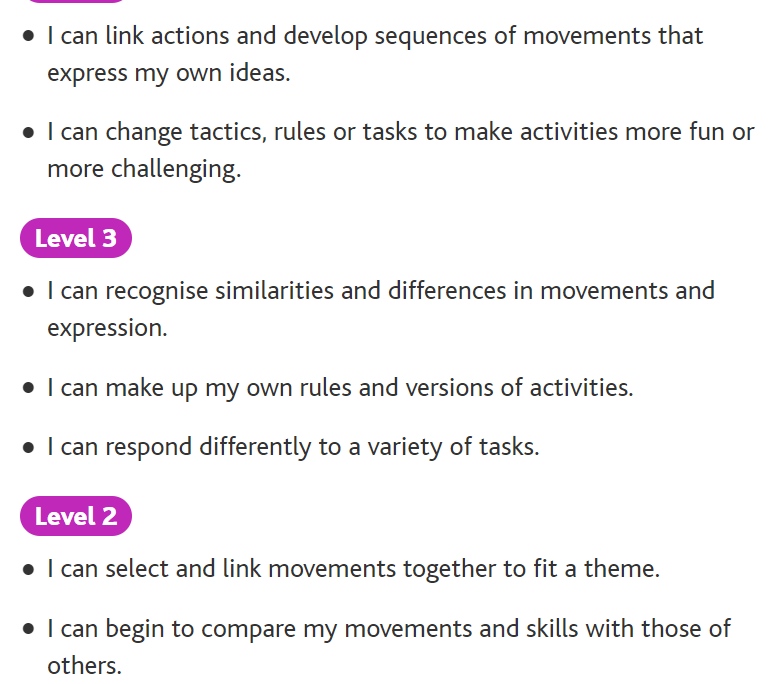 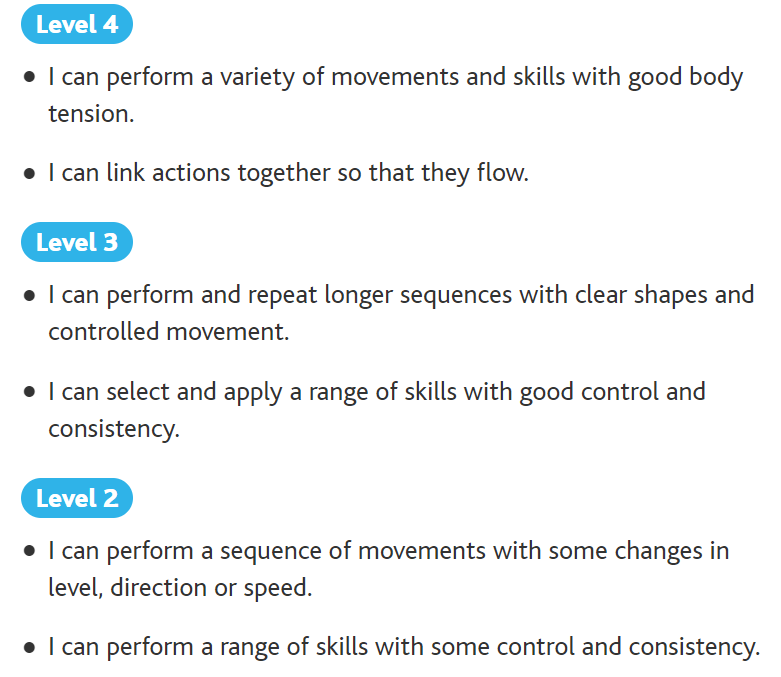 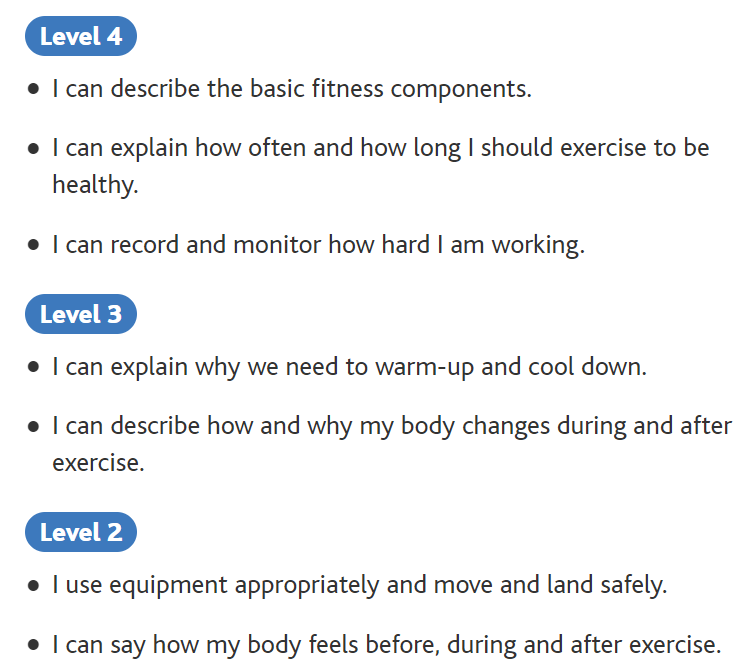 Year 5 and 6Year 5 and 6Year 5 and 6Unit 1 - CognitiveUnit 2- CreativeUnit 3 - Social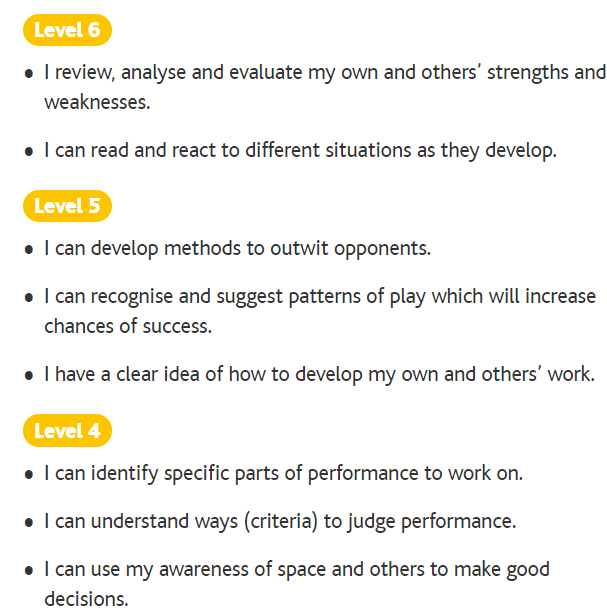 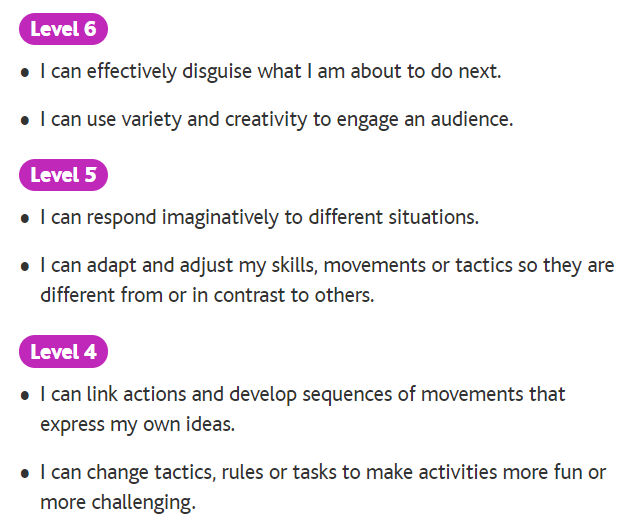 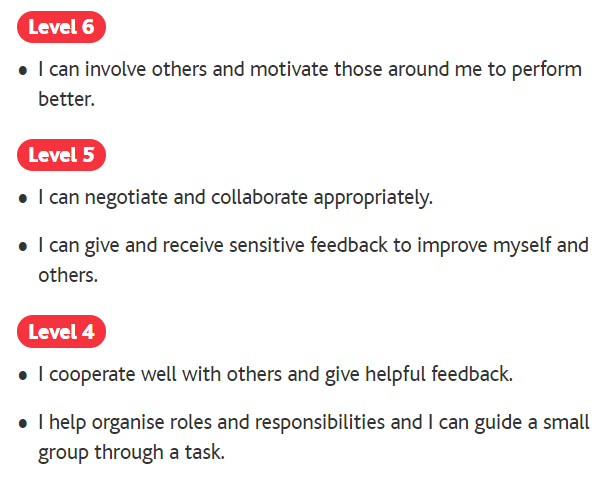 Unit 4 - PhysicalUnit 5 - Health and fitnessUnit 6 – Personnel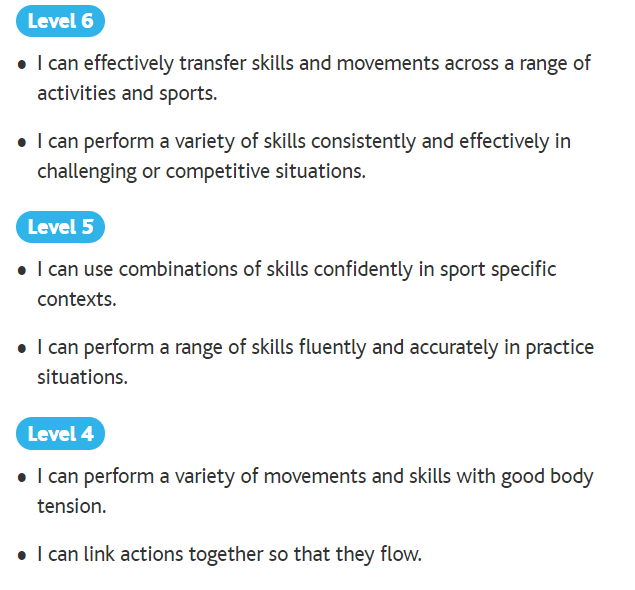 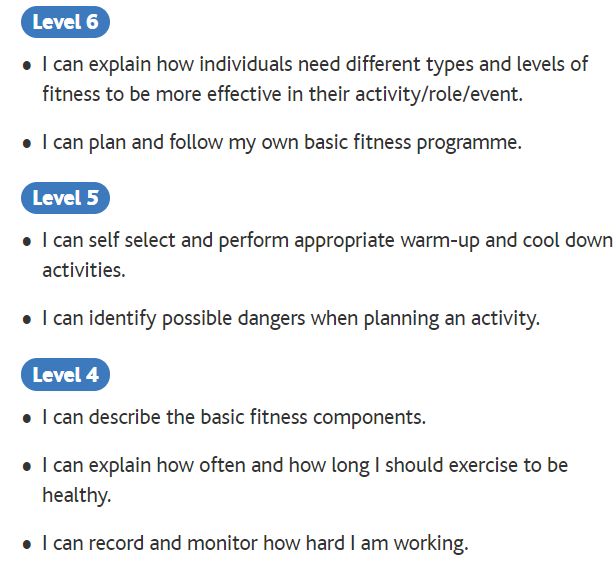 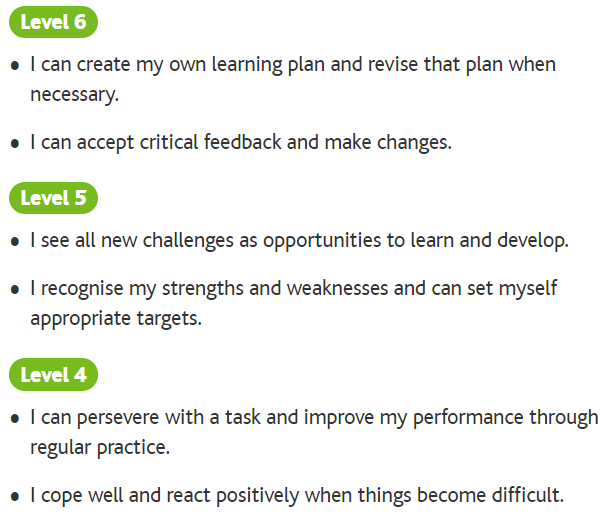 